Фотоотчёт о проведённых мероприятиях в рамках зимней оздоровительной кампании 2018-2019г. в подготовительной группе № 4                                                 провели:  Склемина М.И.,                                                              воспитатель 1 квалификационной                  категории            Манакова О.В.                                                              воспитатель 1 квалификационной категорииЦель: Создание оптимальных условий для организации познавательной, речевой, художественно-эстетической, двигательной, социально-коммуникативной, физической деятельности и оздоровительной работы с детьми в зимний период.Задачи:1. Показать родителям значимость и возможности зимних видов двигательной активности для укрепления здоровья детей. 2. Активизировать участие родителей в совместных спортивно-игровых и познавательно-развивающих мероприятиях. 3. Создать условия для активизации двигательной активности детей в зимний период. 4. Создать положительный эмоциональный настрой.Презентация в библиотеке № 5 на тему «Традиции празднования Нового года в России и других странах»Цель: Познакомить детей с особенностями празднования Нового года в разных странах Европы, Азии, АмерикиЗадачи:-развивать толерантность и уважение к традициям других народов;-воспитывать чувство патриотизма, уважения, дружеское отношение друг к другу.-формировать представление о праздновании нового года в мире через познание традиций других народов.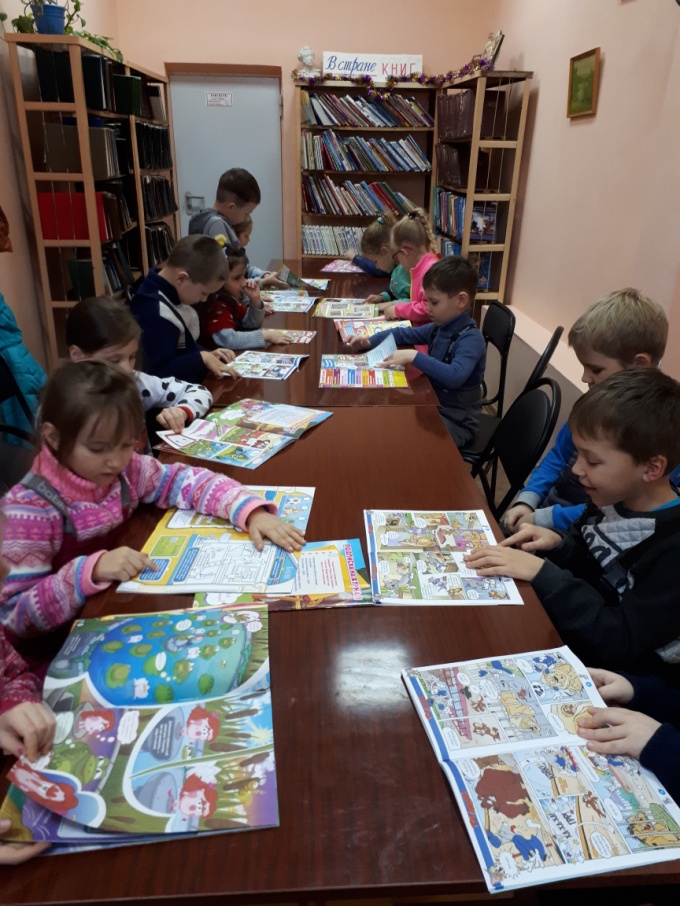 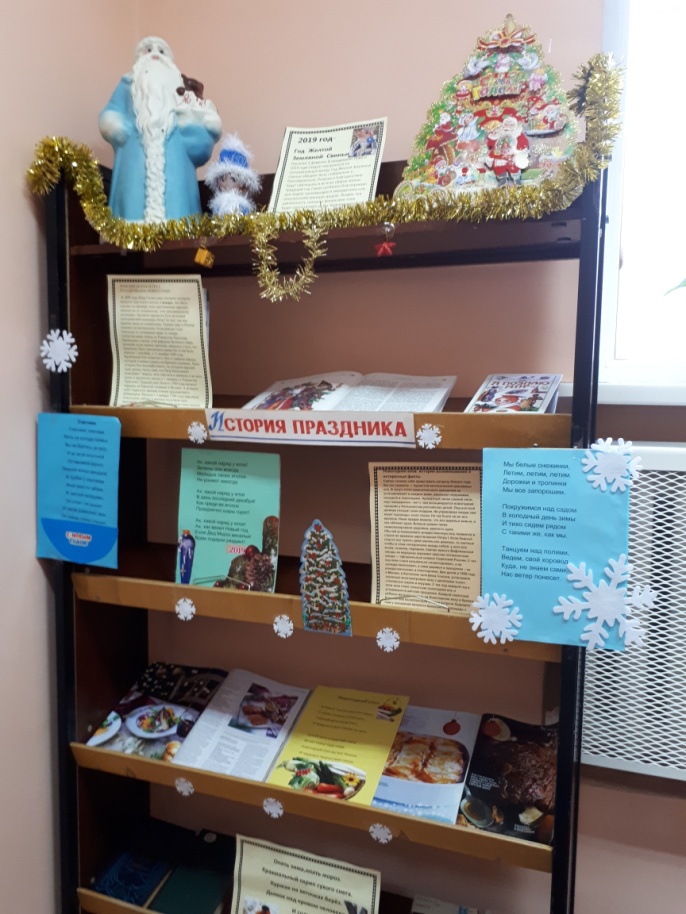 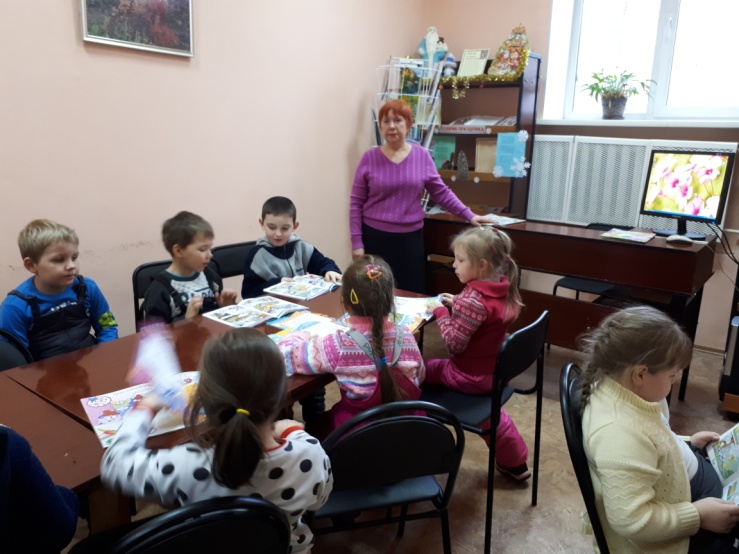 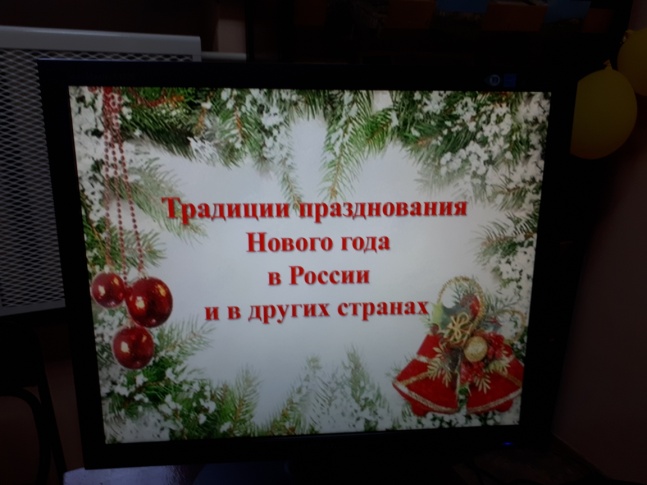 Экскурсия на Советскую площадь к главной ёлке города. Цель экскурсии - приобщение к народным традициям, создание положительных эмоций, поддержание рождественского и новогоднего настроения.Задачи:- Воспитывать любовь к прекрасному, культуру поведения на массовых мероприятиях;- Развивать творческие способности детей.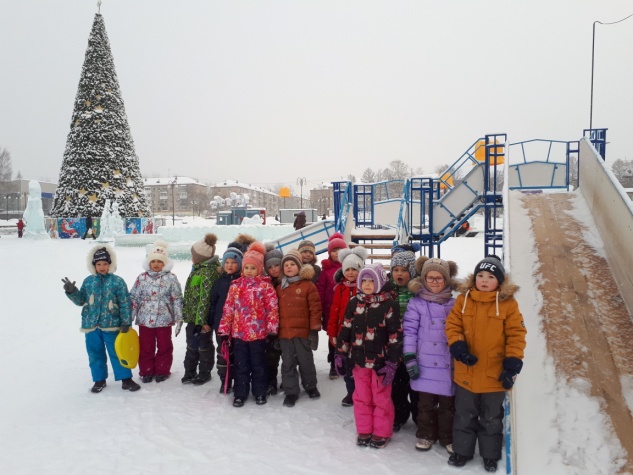 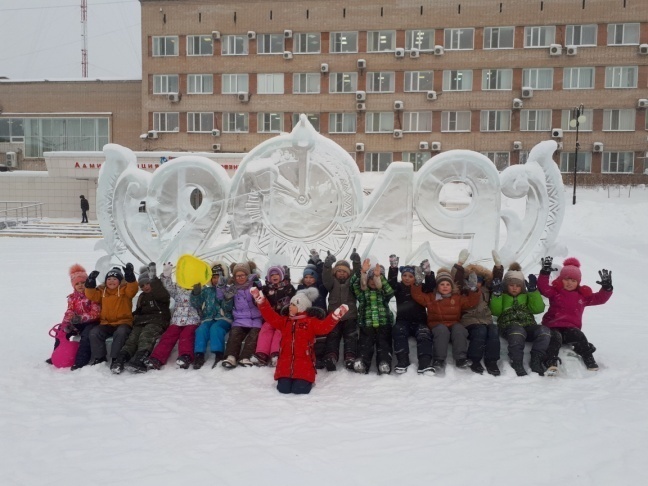 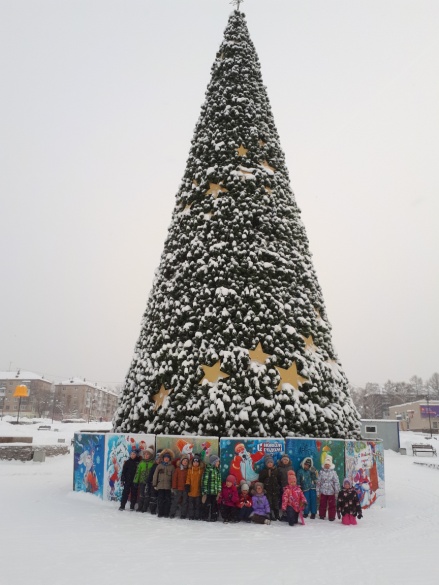 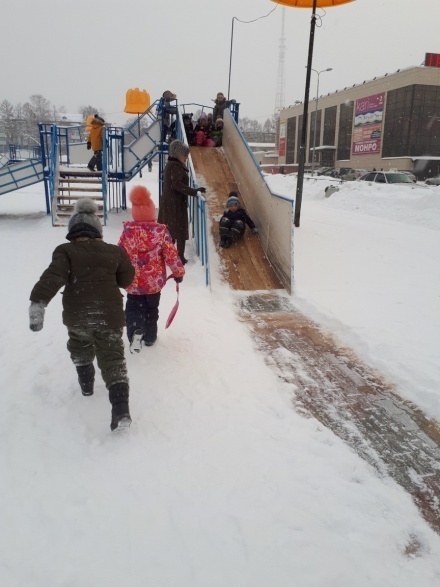 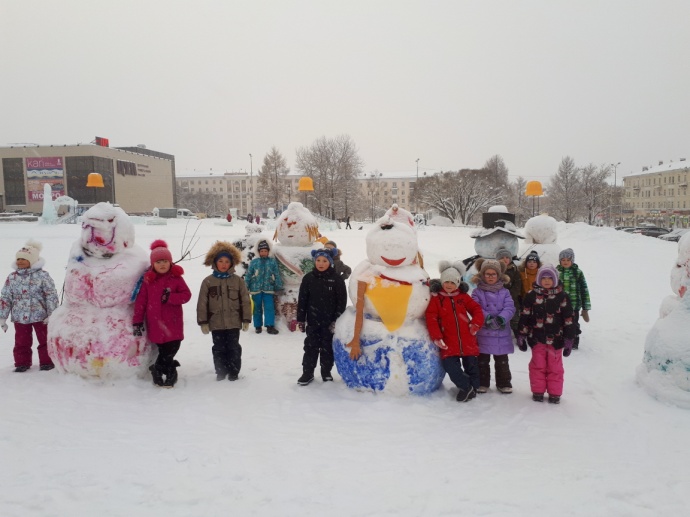 Групповой конкурс на лучшую поделку по теме «Новогоднее чудо»Цели и задачи конкурса: Конкурс проводится с целью создания праздничной атмосферы и настроения, развития творческих способностей детей в совместной с родителями художественно-творческой деятельности. В ходе проведения конкурса планируется решение следующих задач:- сохранение традиций подготовки и проведения новогодних развлечений;- укрепление связей учреждения с семьей;- побуждение родителей к совместной творческой деятельности с детьми;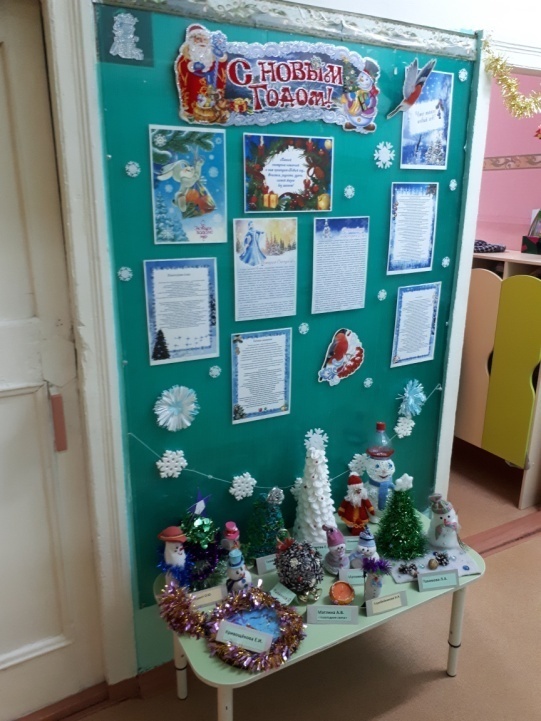 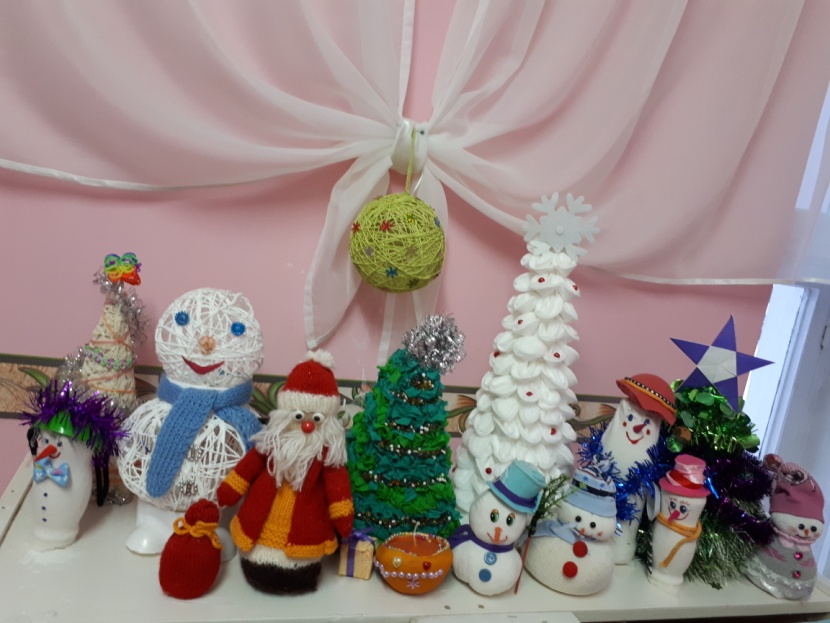 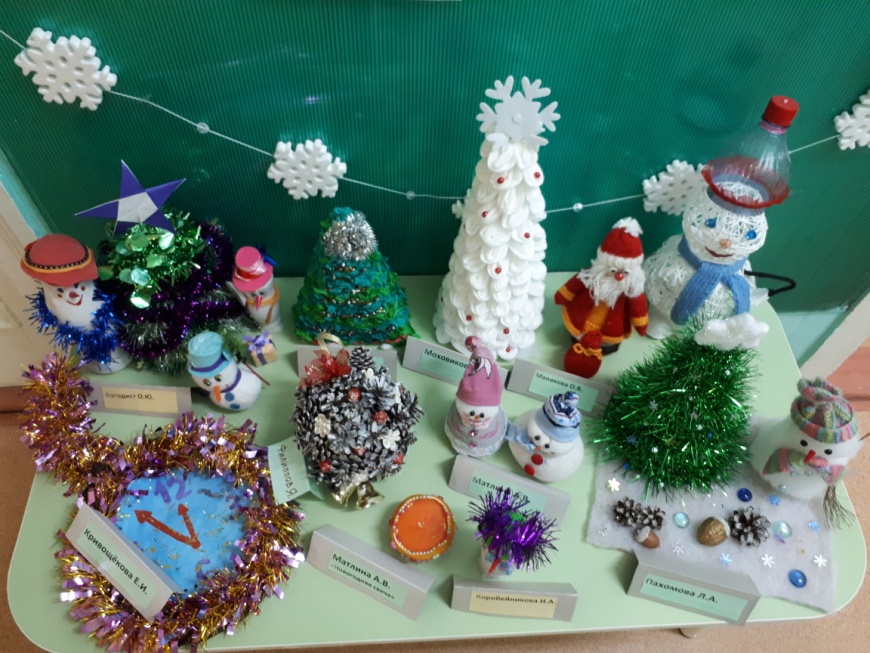  Выставку проводили с 24.12.2018 по 28.12.2018 год «Мы творцы, мастера и фантазёры» ( акция « Покормите птиц зимой»)Цель акции: -воспитывать чуткое отношение к птицам, желание помочь им зимой.Задачи акции:-Воспитывать заботливое отношение к птицам-Вызывать желание помочь нашим крылатым друзьям в зимнюю бескормицу-Содействовать воспитанию активной жизненной позиции участников акции-Развивать гуманное отношение к птицам, мотивацию и интерес к их охране-Формировать позитивные формы досуга, развивать коммуникабельность детей.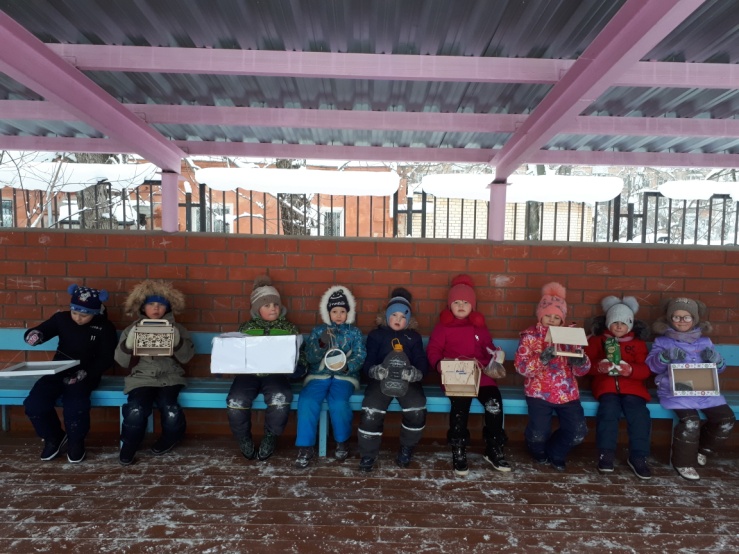 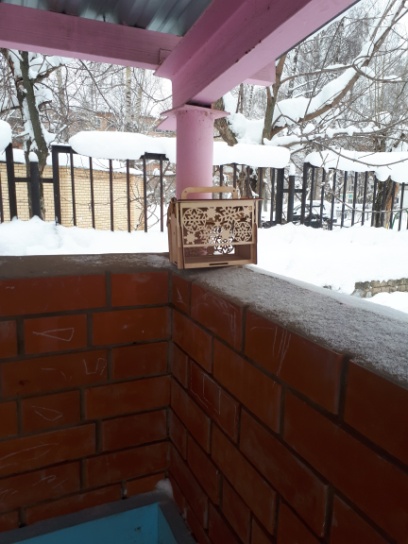 Вот такие кормушки смастерили родители вместе с детьми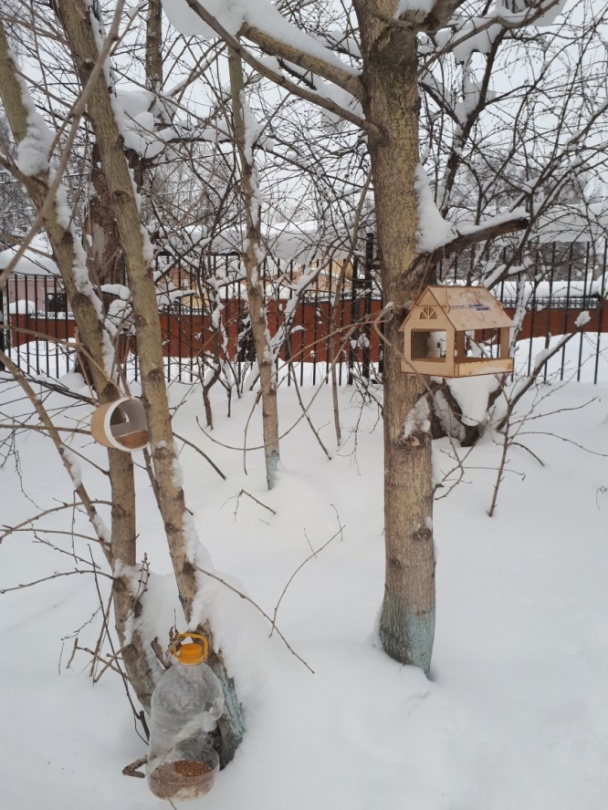 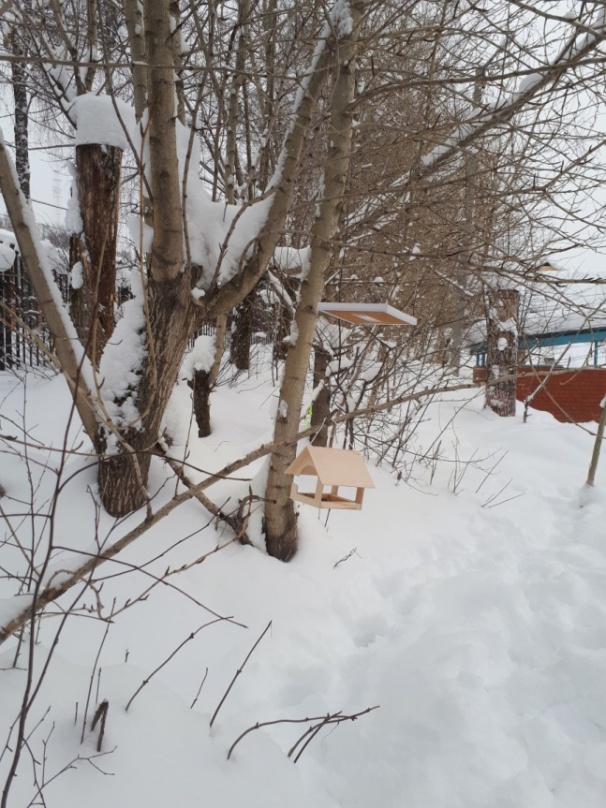 Развесили кормушки на участке детского сада для птиц.В рамках работы Семейного клуба был проведён праздник «Рождественские колядки»Цель: Приобщение подростков к русской традиционной культуре, знакомство с обрядом колядования на Руси.Задачи: -Сохранение национального культурного наследия, народных традиций и обычаев;-Стимуляция творчества и инициативы;-Укрепление межличностных связей;-Удовлетворение потребностей в общении;-Создание благоприятных условий для сплочения детского коллектива;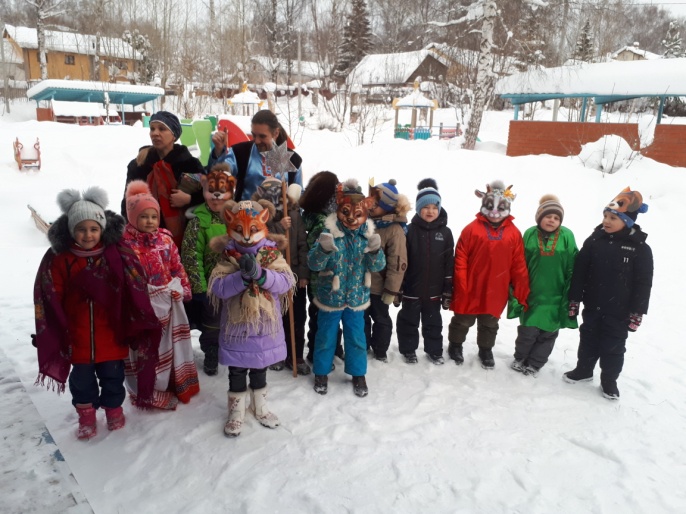 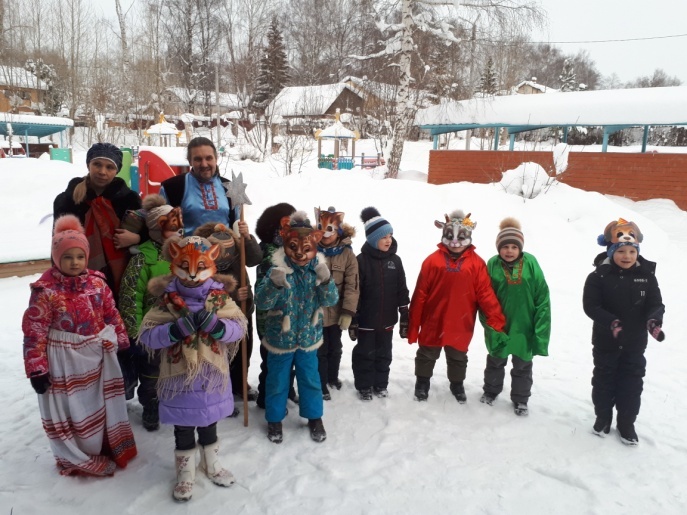 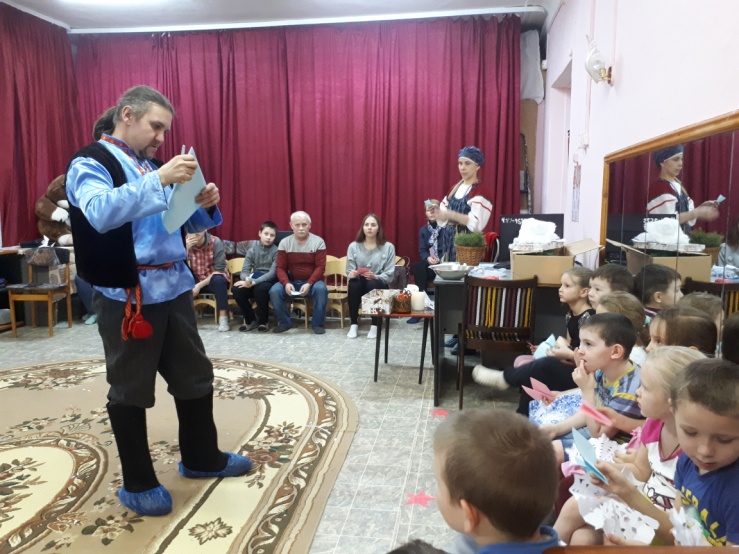 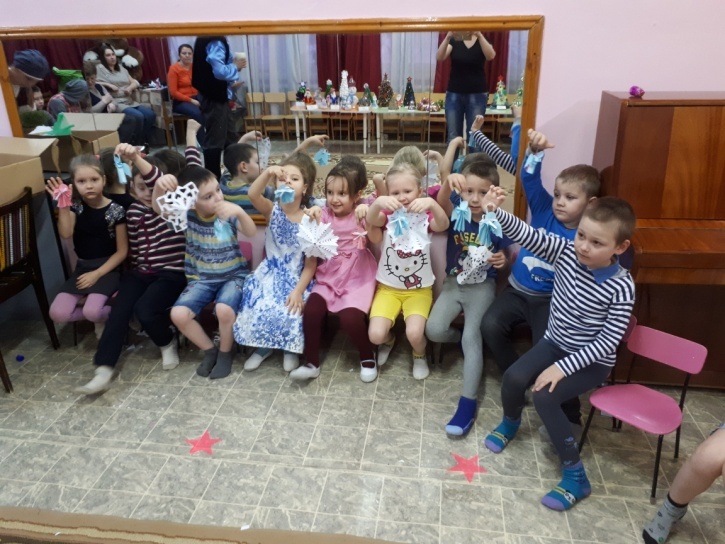 